Театрализованное представление «Царевна – Несмеяна»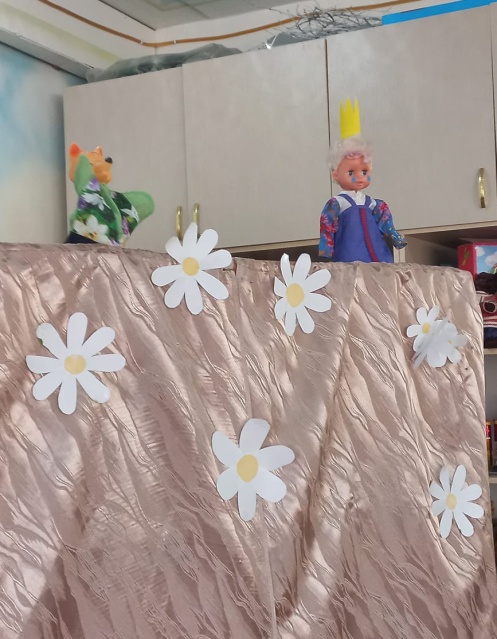 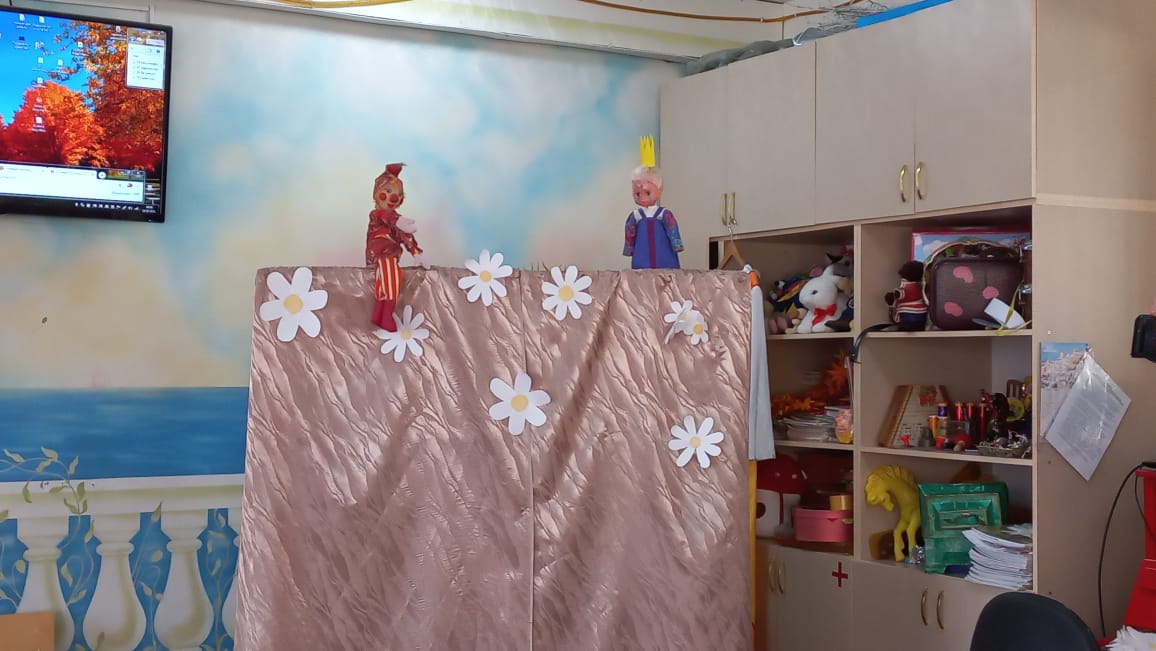 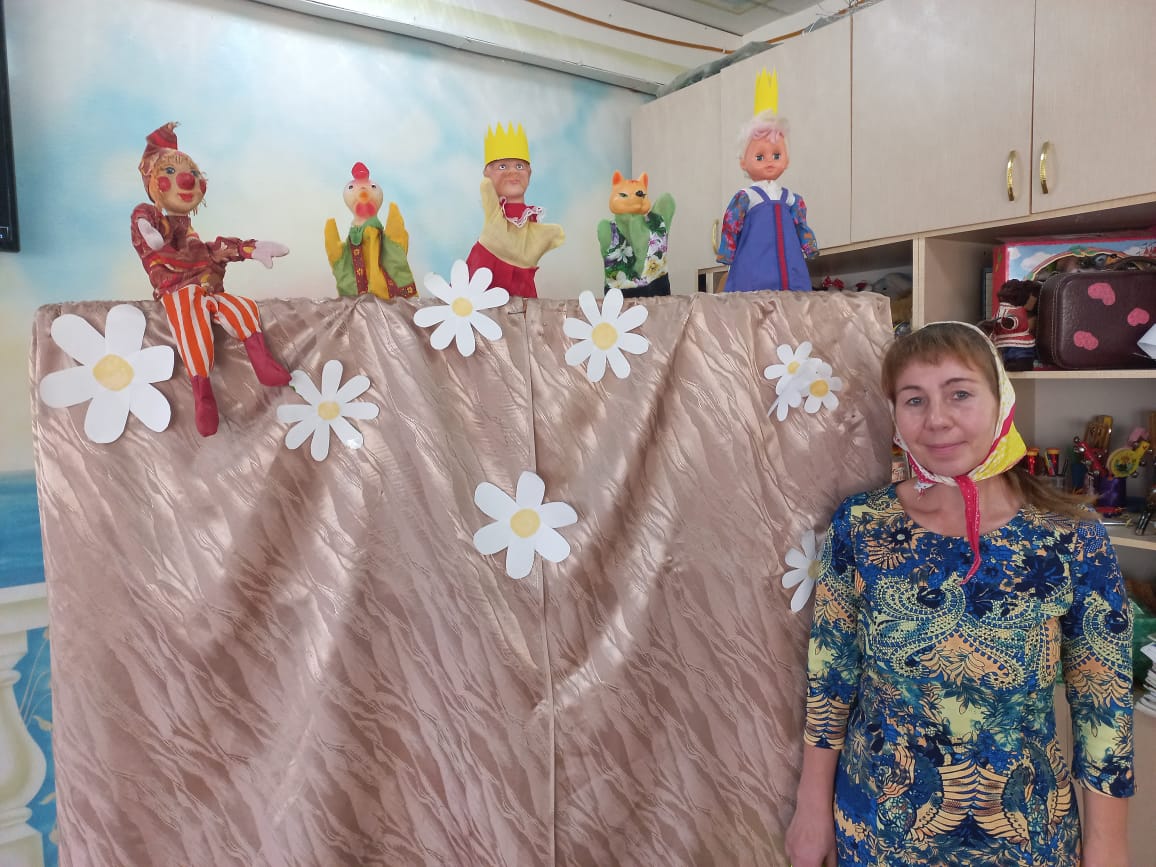 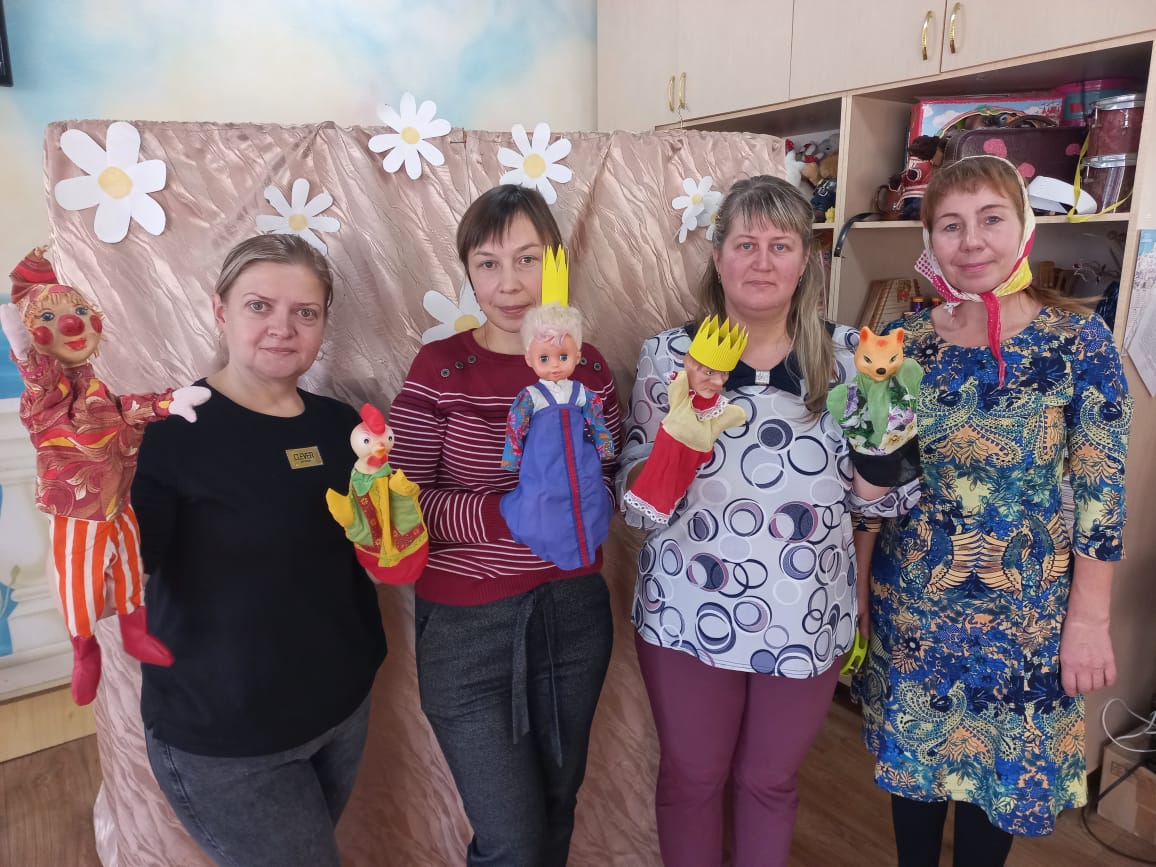 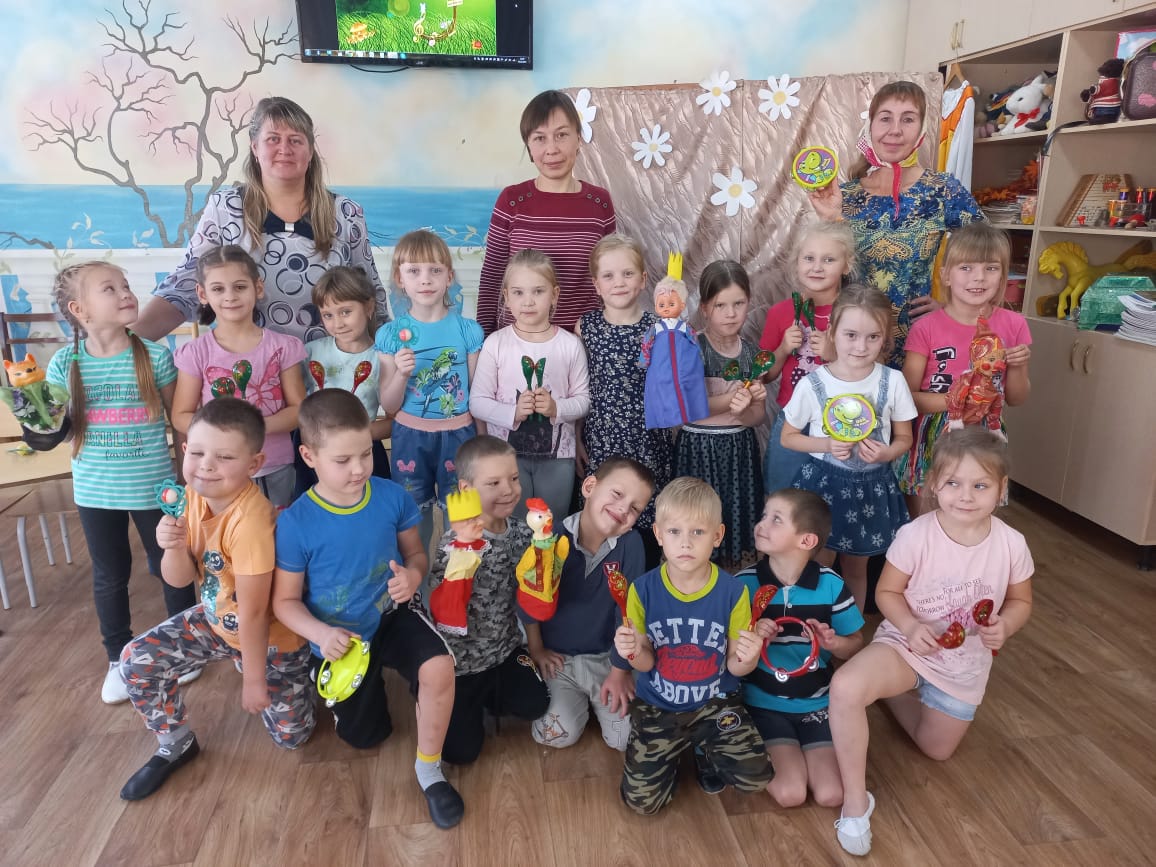 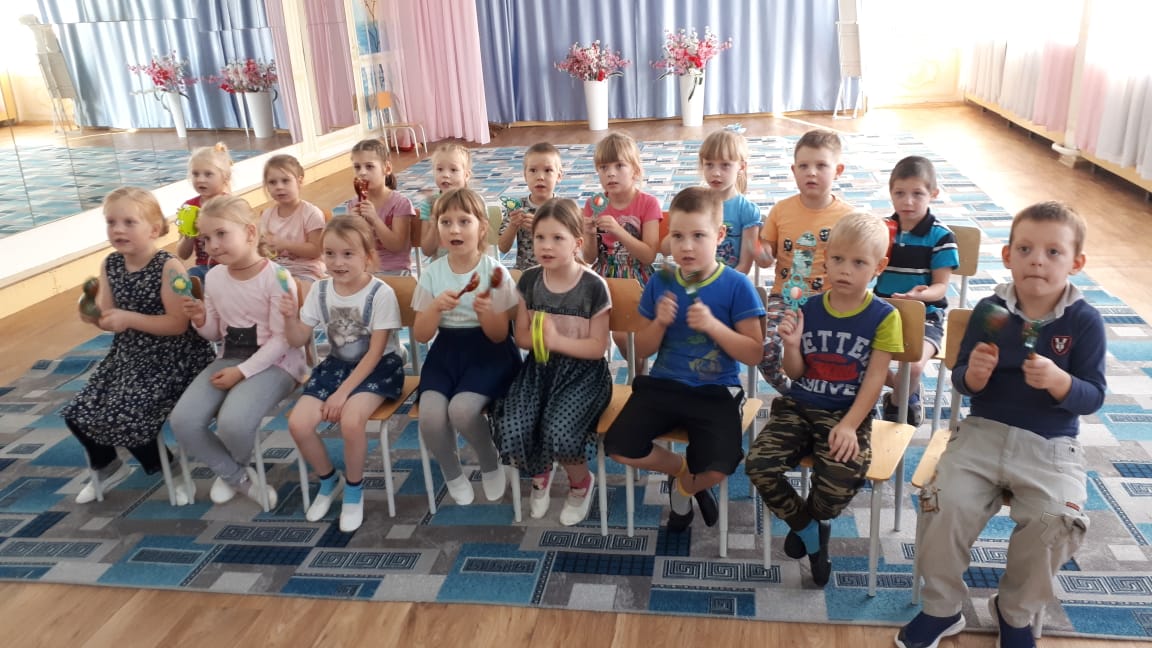 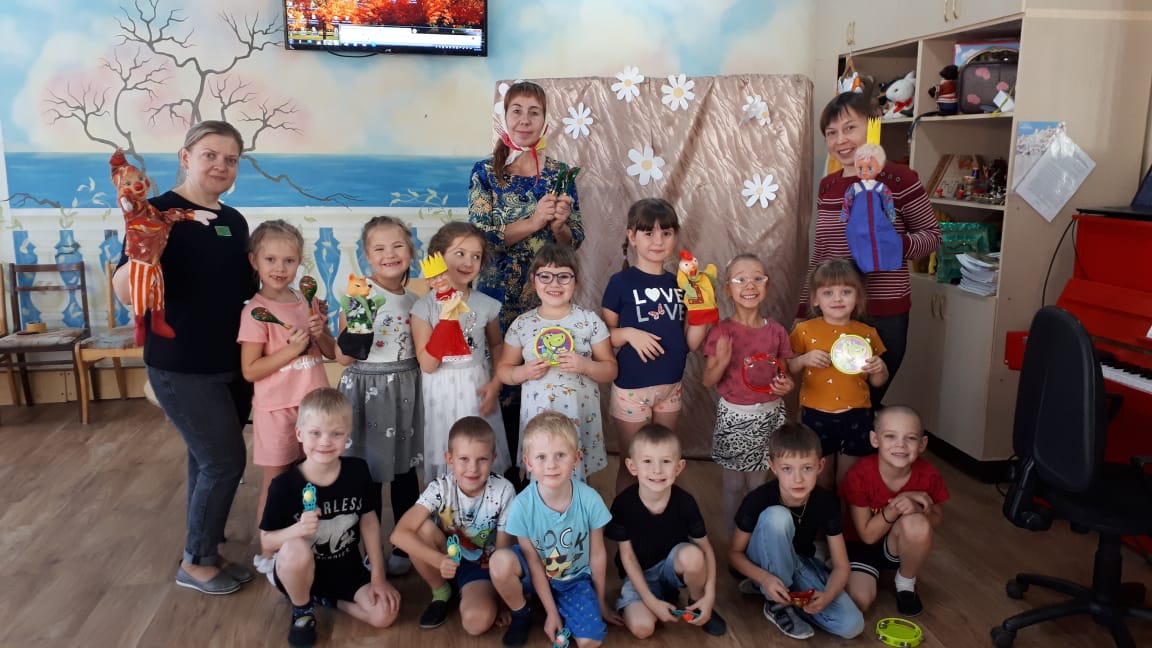 